New Yat1, A.Karim2, A.Q Qaqvi3, K.L Khatri41,2Department of Electrical and Electronic Engineering Quaid-e-Awam University of Engineering Sciences and Technology3,4Department of Electrical and Electronic Engineering NED UET KarachiKeywords: Data management, Experimentation, Twitter, Precoding, Simulation1. IntroductionScientific research shows that, airlines might not stick to their original flight schedules. In that case, airlines inform air passengers of flight delays, postponements and cancellations through mobile devices (Smartphone, tablet computers) and social networking websites (twitter). Twitter has changed how individuals and companies access and disseminate information in the private and public sector with 200+ million tweets per day. The blending of hobbies, professional and personal life can be easily captured via online social networks such as the micro blogging service Twitter. Twitter use can be classified into three main categories: users who mostly tweet e.g., companies, users who tweet and follow equally e.g., active social networkers and users who mostly follow e.g., inactive social networkers. For companies, twitter provides immediate access to their customer base for new products & service promotions and releases [1,10,13]. The active social networker follows both companies and other people. However, the majority of the tweets are conversational messages between people. The third group, inactive social networkers, are not interested in the two-way communication aspect available on twitter, but as an information gathering resource. Regardless of which group the twitter user falls, the objective is to filter the abundance of available information into a manageable and customizable information stream. Twitter data collection has traditionally involved downloading user profiles individually and then partitioning them using community detection algorithms [4]; however, due to the time-consuming nature of this task, more real-time node-crawling and community structure building approaches have emerged [8] to effectively filter relevant tweets. Given the twitter’s popularity, airline companies have created individual profiles to reach their customer base for a variety of reasons. In many cases, airlines use twitter as another marketing and sales conduit. In providing customer service, airlines use twitter for flight status update during a significant weather event. We study how prevalent flight-related data is available on twitter in order to determine a commercial airline’s quality of service to its customers in a significant weather event. We can then assess if twitter is a valuable communication network for air passengers and their travel needs. 2. Related WorkLaunched in 2006, twitter has altered the manner in which the business industry and individuals communicate with each other. In 2007, Java et al. [7] discuss the micro blogging phenomena and classified user activities as information seeking, information sharing or social activity. In 2008, Krishnamurthy et al. [9] characterized twitter data from January 12 to February 22[1-6] of that year with respect to the follower/following user relationships, status update influences and growth patterns. Cheong et al. [3] perform text analysis of 1500 tweets on each of the 4 selected trending topics to determine the ``collective wisdom" of the twitter community. TURank [16] extends the usefulness of tweets by identifying a twitter user's authority score through a user-tweet.3. Methodology3.1 System modelHowever, the majority of the tweets are conversational messages between people. The third group, inactive social networkers, are not interested in the two-way communication aspect available on twitter, but as an information gathering resource. Regardless of which group the twitter user falls, the objective is to filter the abundance of available information.					(1)Figure.1. Communication system for MobileThe status updates influences and growth patterns. Cheong et al. [3] perform text analysis of 1500 tweets on each of the 4 selected trending topics to determine the ``collective wisdom" of the twitter community. Tank [16] extends the usefulness of tweets by identifying a twitter user's authority score through a user-tweet.4. Results and DiscussionThe third group, inactive social networkers, are not interested in the two-way communication aspect available on twitter, but as an information gathering resource. Regardless of which group. The Fig.2 represents the analytical results. InTable.1 the statistical data is represented. Communication two-way communication aspect available on twitter, but as an information gathering resource.aspect available on twitter, but as an information gathering resource. Table.1. Statistical data. 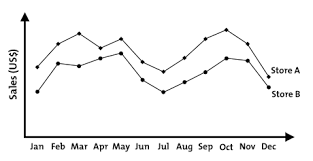 Figure.2. Simulation results of the designed system5. ConclusionIn this paper, we studied the problem of power allocation and price assignment in wireless systems under asymmetric knowledge of channel To accomplish this goal, we propose our Flight Data Analyzer framework, which has 4 main objectives: (1) identify flight-related categories (or clusters) being tweeted/re-tweeted, (2) gather and assess partial and exact information, (3) ascertain possible correlation of Twitter data with weather condition information and (4) test the effectiveness of our framework in completing the flight-related data.References[1]	R. Mo and Y. Chew, "MMSE-based joint source and relay precoding design for amplify-and-forward MIMO relay networks," Wireless Communications, IEEE Transactions on, vol. 8, pp. 4668-4676, 2009.[2]	J. Mohammadi, F. Gao, and Y. Rong, "Design of amplify and forward MIMO relay networks with QoS constraint," in Global Telecommunications Conference (GLOBECOM 2010), 2010 IEEE, 2010, pp. 1-5.[3]	C. B. Peel, B. M. Hochwald, and A. L. Swindlehurst, "A vector-perturbation technique for near-capacity multiantenna multiuser communication-part I: channel inversion and regularization," Communications, IEEE Transactions on, vol. 53, pp. 195-202, 2005.[4]	M. Vu and A. Paulraj, "On the capacity of MIMO wireless channels with dynamic CSIT," Selected Areas in Communications, IEEE Journal on, vol. 25, pp. 1269-1283, 2007.[5]	R. Wang and M. Tao, "Joint source and relay precoding designs for MIMO two-way relaying based on MSE criterion," Signal Processing, IEEE Transactions on, vol. 60, pp. 1352-1365, 2012.[6]	W. Zheng and Z. Lin, "A new discriminant subspace analysis approach for multi-class problems," Pattern Recognition, vol. 45, pp. 1426-1435, 2012.About AuthorsPlease provide each author name, education, affiliation and research interest. S.NoSystem ASystem BSystem C12